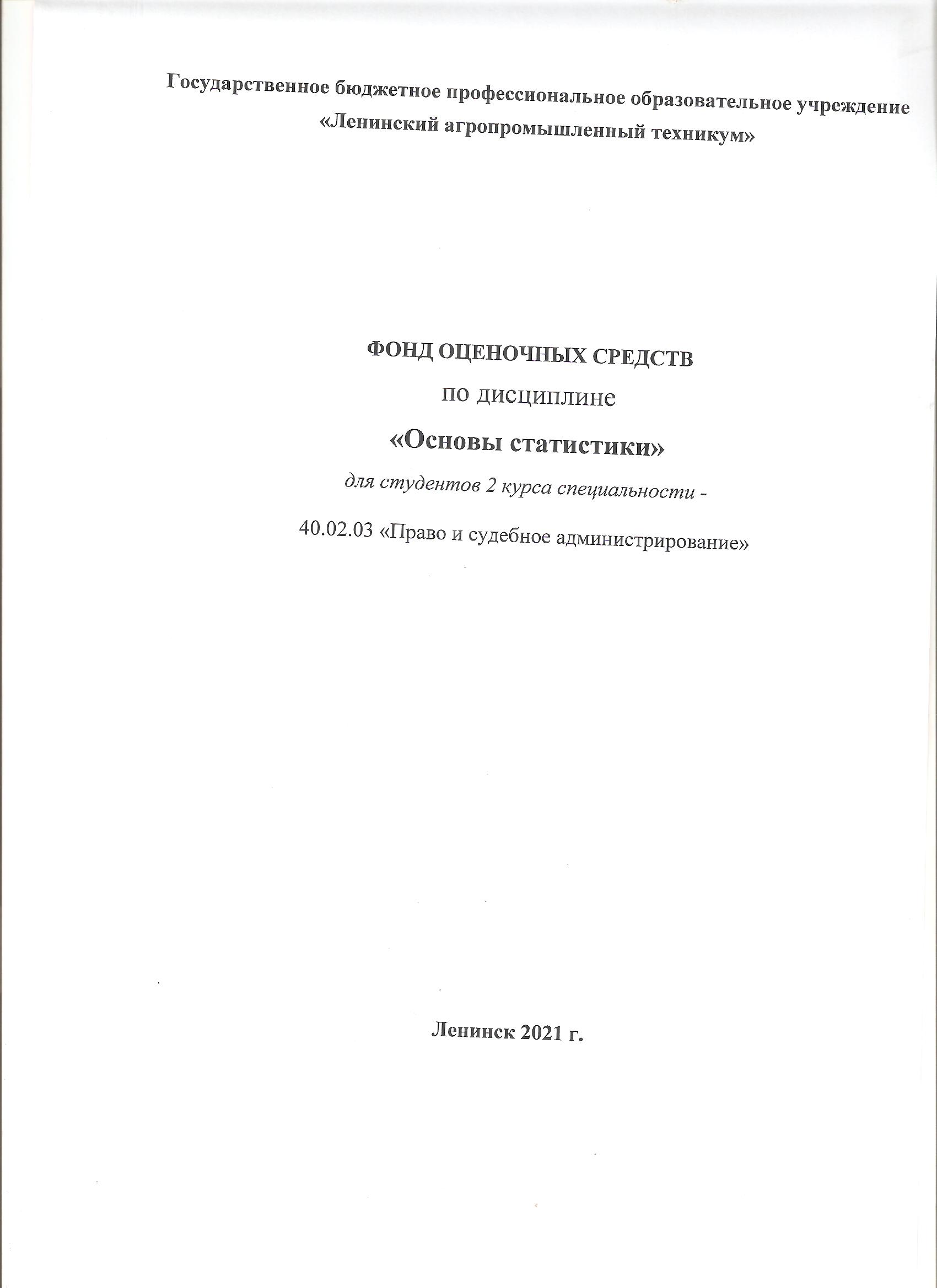 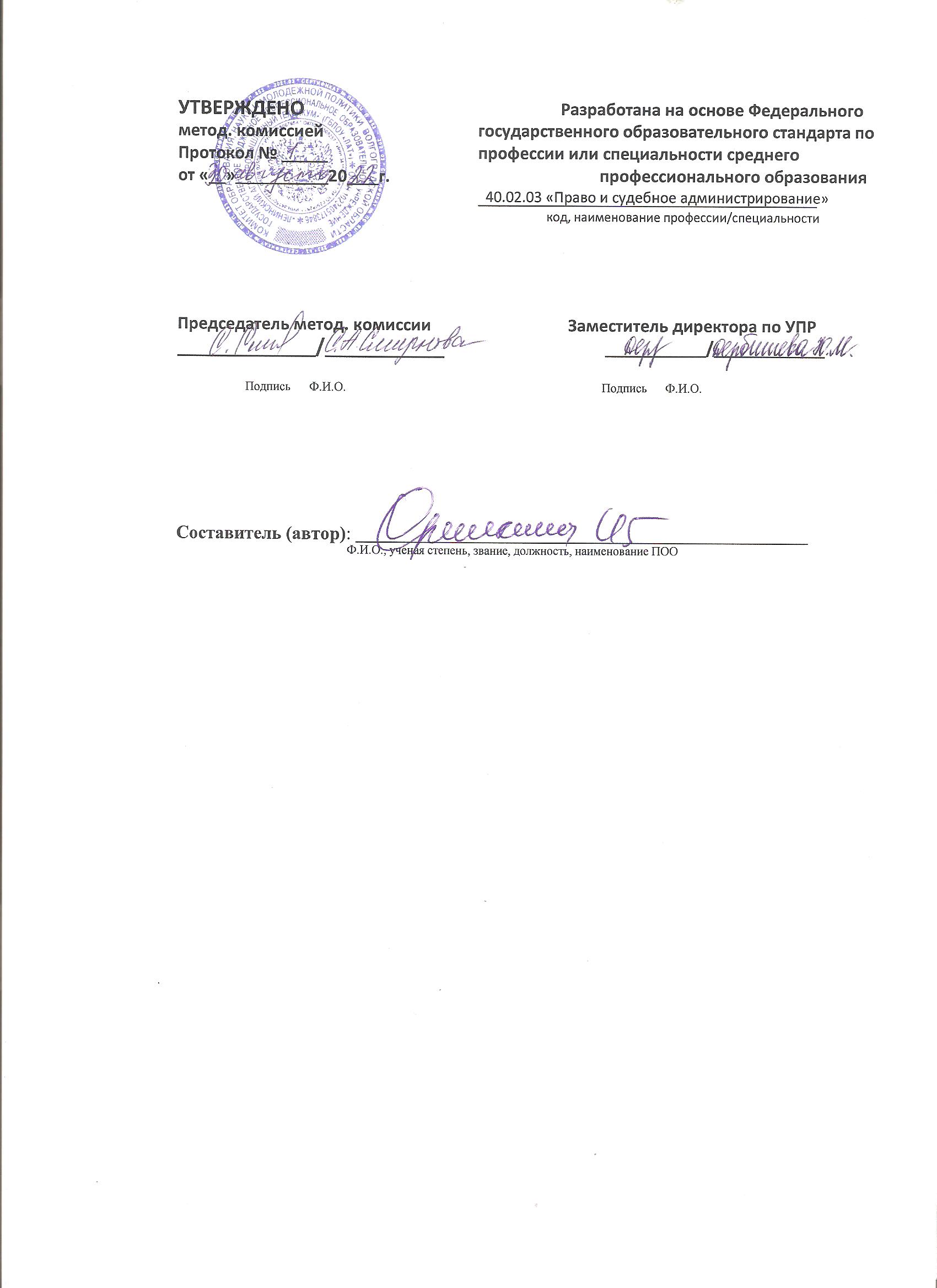 РАЗДЕЛ 1. ПАСПОРТ ФОНДА ОЦЕНОЧНЫХ СРЕДСТВФонд оценочных средств предназначен для контроля и оценки образовательных достижений обучающихся, освоивших программу учебной дисциплины «Основы статистики» среднего профессионального образования в пределах ОПОП СПО. Фонд оценочных средств разработан в соответствии с требованиями ФГОС СПО по специальности 40.02.03 «Право и судебное администрирование» и рабочей программой учебной дисциплины «Основы статистики». Учебная дисциплина, в соответствии с учебным планом, изучается на втором курсе и завершается дифференцированным зачётом в четвертом семестре. Фонд оценочных средств, предназначен для проверки результатов освоения дисциплины «Основы статистики» в части овладения следующими знаниями, умениями: знать: - использовать в профессиональной деятельности основные методы обработки и анализа статистических данных; - проводить статистический анализ информации, характеризующей судебную деятельность.уметь: - методологию статистики; -систему статистических показателей, используемую для характеристики и анализа судебной деятельности.РАЗДЕЛ 2. РЕЗУЛЬТАТЫ ОСВОЕНИЯ ДИСЦИПЛИНЫ2.1 Методические рекомендации оценивания результатов обученияОценивание результатов обучения студентов по дисциплине «Основы статистики»» осуществляется по регламенту текущего контроля и промежуточной аттестации. Текущий контроль в семестре проводится с целью обеспечения своевременной обратной связи, для коррекции обучения, активизации самостоятельной работы студентов. Результаты текущего контроля подводятся по 5- балльной шкале оценок, реализуемой в ГБПОУ «Ленинский агропромышленный техникум». Текущий контроль осуществляется в течение семестра по календарному графику учебного процесса в рамках проведения контрольных точек. Формы текущего контроля знаний: - устный опрос на практическом занятии; - выполнение контрольных работ; - тестирование.Проработка конспекта лекций и учебной литературы осуществляется студентами в течение всего семестра, после изучения новой темы. Выполнение контрольных работ производится студентом в соответствии с планом-графиком. Преподаватель проверяет правильность выполнения контрольной работы студентом, контролирует знание студентом пройденного материала с помощью контрольных вопросов или тестирования. Высокую оценку получают студенты, которые при подготовке материала для самостоятельной работы сумели самостоятельно составить логический план к теме и реализовать его, собрать достаточный фактический материал, показать связь рассматриваемой темы с современными проблемами науки и общества, со специальностью студента и каков авторский вклад в систематизацию, структурирование материала. Оценка качества контрольной работы ведется преподавателям (с обсуждением результатов), работа оценивается в зависимости от сложности задания. Критерии оценки «отлично»: ответы на вопросы построены юридически грамотно и четко, подробно и последовательно раскрыты; показан должный уровень владения базовой терминологией; отлично усвоены теоретические положения темы.  Критерии оценки «хорошо»: ответы на вопросы построены грамотно, последовательно; продемонстрировано хорошее знание базовых терминов и категорий,  теоретических положений курса, однако допущены отдельные неточности, что не позволяет оценить знания как «отличные».Критерии оценки «удовлетворительно»: ответы на вопросы даны  в основном правильно, однако неполно не раскрыта  часть значимых теоретических аспектов (характеристик, специфики, особенностей, признаков и т.д.) темы или в ответе  сделан акцент на несущественные вопросы; базовые термины и категории студентом  усвоены посредственно.Критерии оценки «неудовлетворительно»: студент не ответил на вопросы (не показаны знания  основных базовых понятий и категорий, не раскрыты основные теоретические положения темы; в знаниях имеются существенные пробелы). Подготовка и участие в практических занятиях оценивается по 5-балльной шкале. Студентам, пропустившим занятия и не ответившим по темам занятий, общий балл по текущему контролю снижается на 1 балл за каждый час пропуска занятий. Студентам, проявившим активность во время практических занятий, общий балл по текущему контролю может быть увеличен на 1 балл.                Оценка качества подготовки по результатам самостоятельной работы студента ведется: 1) преподавателем – оценка глубины проработки материала, рациональность и содержательная ёмкость представленных учебных работ, наличие креативных элементов, подтверждающих самостоятельность суждений по теме; 2) группой – в ходе обсуждения представленных материалов; 3) студентом лично – путем самоанализа достигнутого уровня понимания темы.Итоговый контроль освоения умения и усвоенных знаний дисциплины «Основы статистики» осуществляется на дифференцированный зачет. Условием допуска к зачету является положительная текущая аттестация по всем ключевым теоретическим вопросам дисциплины и выполнением самостоятельных работ. 2.2. Комплект материалов для оценки освоенных умений и усвоенных знаний по дисциплине по дисциплине «Основы статистики»Комплект контрольно-оценочных средств, включает в себя педагогические контрольно-измерительные материалы, предназначенные для определения соответствия (или несоответствия) индивидуальных образовательных достижений основным показателям результатов подготовки.Темы контрольных работ № 1Понятие статистики. Сфера и область применения статистики. Метод статистики Стадии статистического исследования.№ 2Этапы статистического наблюдения. Формы, виды и способы статистического наблюдения. Оценка точности статистического наблюдения№ 3Содержание и задачи статистической сводки. Виды статистической сводки и их сущность.№ 4 Задачи статистических группировок. Виды статистических группировок и их сущность. План проведения статистической группировки. Группировка и перегруппировка данных Значение, элементы и виды рядов распределения.№ 5 Виды и правила построения статистических таблиц. Статистические графики их значение. Виды, элементы и требования к построению графиков. Классификация статистических графиков№ 6 Абсолютные величины и их значение. Виды и единицы измерения абсолютных величин. Относительные величины их значение. Принципы применения абсолютных и относительных величин.№ 7Средние величины и их значение в практике. Виды средних величин и порядок их расчета. Показатели вариации и способы их расчета.№ 8Понятие и значение индексов Классификация индексов. Значение индексного метода анализа.№ 9Понятие, составные элементы и виды динамического ряда Методы анализа рядов динамики. Основных и средних показателей рядов динамикиТестовые заданияТест (Т3)1. Термин «статистика» имеет следующие значения: а) наука о наиболее общих законах развития общества; б) особая отрасль науки; в) различные статистические показатели и статистические сборники. 2. Юридическая статистика включает следующие отрасли: а) моральную статистику; б) уголовно-правовую статистику; в) гражданско-правовую статистику; г) административно-правовую статистику; д) статистику прокурорского надзора. 3. Категориями статистики является: а) совокупность признаков изучаемого явления; б) статистическая совокупность; в) единица совокупности; г) признак; д) статистический показатель. 4. Укажите виды статистического наблюдения по охвату единиц изучаемой совокупности: а) единовременное; б) сплошное; в) несплошное. 5. Критическим моментом статистического наблюдения называется: а) момент времени, по состоянию на который производится сбор данных об изучаемом явлении; б) период времени, в течение которого производится сбор данных об изучаемом явлении. 6. Укажите общие требования, предъявляемые к статистической отчетности: а) отчетные данные должны быть точными и своевременными; б) данные отчетности должны быть полными и достоверными; в) отчетные данные могут быть несопоставимы по программе наблюдения и отрезкам времени. 7. В аналитической работе правоохранительных органов наиболее часто применяются следующие виды относительных величин: а) относительная величина координации; б) относительная величина динамики; в) относительная величина структуры; г) относительная величина интенсивности в виде коэффициента преступности. 8. В 2011 г. в РФ выявлено лиц, совершивших преступления, 1041 тыс. чел., из них мужчины составляли 882 тыс. чел., женщины 159 тыс. чел. Удельный вес мужчин среди всех лиц, совершивших преступления, составил: а) 86,7% б) 60,0% в) 84,7% 9. В соответствии с теорией уголовной статистики преступность измеряется: а) числом совершенных преступлений; б) числом лиц, совершивших преступления; в) числом уголовных дел, рассмотренных судами. 10. Укажите, какие показатели относятся к структурным средним величинам: а) средняя арифметическая; б) средняя гармоническая; в) мода; г) медиана. Тест (Т6)11. Укажите, по какой формуле будет исчисляться средний возраст лиц, совершивших преступления в интервальном вариационном ряду: а) Х = n  Х  f20  б) ХХ =  ·f в) Х = W х W   1 12. В 1990 г. в РФ было зарегистрировано 16,3 тыс. преступлений, связанных с незаконным оборотом наркотиков, в 2011 г. – 215 тыс. преступлений. Тогда темпы роста данного вида преступлений составят: а) 13,2 раза; б) 11,17%; в) 1010,0%; 13. По какой формуле исчисляется средний уровень ряда в интервальном ряду динамики: а) средний хронологической; б) средней геометрической; в) средней арифметической взвешенной; г) средней арифметической простой. 14. Какие ошибки характерны для выборочного наблюдения: а) ошибки регистрации; б) ошибки репрезентативности. 15. Как называется совокупность, из которой производится отбор единиц в выборочную совокупность: а) выборочной совокупностью; б) генеральной совокупностью. 16. Укажите автора учебника «Советская судебная статистика» (М., 1976). а) М.Н. Гернет; б) В.Н. Кудрявцев; в) С.С. Остроумов. 17. Укажите разделы уголовно-правовой статистики: а) статистика предварительного расследования; б) статистика уголовного судопроизводства; г) статистика исполнения приговоров; д) статистика прокурорского надзора. 18. Укажите статистические методы: а) метод обобщающих статистических показателей; б) индексный метод; в) горизонтальный сравнительный анализ. 19. Как называется составной элемент изучаемой совокупности, являющийся носителем признаков, подлежащих регистрации: а) единица наблюдения; б) единица совокупности. 20. Укажите форму наблюдения, при которой нижестоящая организация представляет сведения в вышестоящую организацию по единым утвержденным формам и в установленные сроки: а) перепись; б) мониторинг; в) отчетность; г) регистровое наблюдение. Тест (Т9)21. Укажите, с помощью каких группировок выделяются однородные в качественном отношении группы: а) структурные; б) типологические; в) аналитические. 22. В теории статистики различают следующие виды признаков: а) дискретные; б) количественные; в) атрибутивные. 23. В 2011 г. в РФ среди всех лиц, совершивших преступления, доля учащихся составила 6,2%, а доля лиц без постоянного источника дохода – 66,4%. Укажите, к какому виду относительных величин относятся эти показатели: а) относительная величина динамики; б) относительная величина структуры в) относительная величина интенсивности. 24. Укажите, в виде какого показателя применяется относительная величина интенсивности в уголовно-правовой статистике: а) коэффициента преступности; б) коэффициента преступной активности; в) коэффициента поражаемости преступностью. 25. Укажите, какие виды средних величин наиболее распространены в аналитической работе правоохранительных органов: а) средняя арифметическая; б) средняя гармоническая; в) структурные средние величины. 26.Укажите обязательное условие правильной организации выборочного наблюдения: а) число единиц выборочной совокупности должно быть достаточно большим; б) каждой единице выборочной совокупности должна быть обеспечена одинаковая возможность быть отобранной; в) все единицы изучаемой совокупности должны быть обследованы. 27. Статистика – это: а) наука, изучающая экономические законы развития общества; б) общественная наука, которая изучает массовые явления и процессы с двух сторон – количественной и качественной; в) методология общественных наук. 28. Укажите основные разделы гражданско-правовой статистики: а) статистика органов дознания; б) статистика гражданского судопроизводства; в) статистика исполнения судебных решений. 29.Укажите виды обобщающих показателей: а) вероятностные; б) абсолютные величины; в) относительные величины; г) средние величины. 30. По времени регистрации фактов статистическое наблюдение может быть: а) выборочным; б) единовременным; в) периодическим. Критерии оценки тестовых заданийПромежуточная аттестацияПромежуточная аттестация предназначена для объективного подтверждения и оценивания достигнутых результатов обучения после завершения изучения дисциплины. Промежуточная аттестация по дисциплине проводится в форме дифференцированного зачета. К зачету допускаются студенты, сдавшие контрольные работы, практические и тестовые задания. Перечень вопросов промежуточной аттестации по дисциплинеПонятие статистики. Сфера и область применения статистики. Стадии статистического исследования. Этапы статистического наблюдения. Формы, виды и способы статистического наблюдения. Оценка точности статистического наблюдения Содержание и задачи статистической сводки. Виды статистической сводки и их сущность Анализ результатов статистической сводки. Задачи статистических группировок. Виды статистических группировок и их сущность. План проведения статистической группировки. Группировка и перегруппировка данных Значение, элементы и виды рядов распределения.  Виды и правила построения статистических таблиц. Статистические графики их значение. Виды, элементы и требования к построению графиков. Классификация статистических графиков Абсолютные величины и их значение. Виды и единицы измерения абсолютных величин. Относительные величины их значение. Принципы применения абсолютных и относительных величин. Средние величины и их значение в практике. Виды средних величин и порядок их расчета. Показатели вариации и способы их расчета. Понятие и значение индексов Классификация индексов. Значение индексного метода анализа. Понятие, составные элементы и виды динамического ряда Методы анализа рядов динамики. Критерии оценки:Оценка «отлично»Студент показывает не только высокий уровень теоретических знаний по дисциплине «Правоохранительные и судебные органы», но и видит междисциплинарные связи. Оценка «хорошо»Студент показывает достаточный уровень теоретических и практических знаний..Оценка «удовлетворительно»Студент показывает знание основного лекционного и практического материала. Студент испытывает затруднения при ответе на некоторые вопросы.Оценка «неудовлетворительно»Студент показывает слабый уровень теоретических знаний.Оценка «отлично»Студент показывает не только высокий уровень теоретических знаний по дисциплине «Обеспечение рассмотрения судьей уголовного, гражданского дел и дел об административных правонарушениях», но и видит междисциплинарные связи. Умеет анализировать теоретический материал. Ответ построен логично. Материал излагается четко, ясно, аргументировано. Уместно используется информационный и иллюстративный материал.Оценка «хорошо»Студент показывает достаточный уровень теоретических знаний, свободно оперирует юридическими понятиями. Умеет анализировать теоретический материал, но допускает некоторые погрешности. Ответ построен логично, материал излагается грамотно.Оценка «удовлетворительно»Студент показывает знание основного лекционного и практического материала. В ответе не всегда присутствует логика изложения. Студент испытывает затруднения при приведении теоретических примеров.Оценка «неудовлетворительно»Студент показывает слабый уровень теоретических знаний, не может привести примеры из реальной практики. Неуверенно и логически непоследовательно излагает материал. Неправильно отвечает на дополнительные вопросы или затрудняется с ответом на них.